РОССИЙСКАЯ ФЕДЕРАЦИЯХАНТЫ-МАНСИЙСКИЙ АВТОНОМНЫЙ ОКРУГ – ЮГРАХАНТЫ-МАНСИЙСКИЙ РАЙОНСЕЛЬСКОЕ ПОСЕЛЕНИЕ КРАСНОЛЕНИНСКИЙСОВЕТ ДЕПУТАТОВРЕШЕНИЕот 30.03.2022 						                                          № 10О внесении изменений в решениеСовета депутатов сельского поселенияКрасноленинский от 12.05.2020 № 17 «Об утверждении генерального плана сельского поселения Красноленинский»В целях создания условий для развития территории, эффективного землепользования и застройки, обеспечения прав и законных интересов граждан и юридических лиц, на основании Градостроительного кодекса Российской Федерации, Федерального закона от 06.10.2003 №131-ФЗ «Об общих принципах организации местного самоуправления в Российской Федерации», руководствуясь Уставом сельского поселения Красноленинский, учитывая результаты общественных обсуждений (протокол от ….., заключение о результатах общественных обсуждений от…..),Совет депутатов сельского поселения Красноленинский РЕШИЛ:1.Внести изменения в Решение Совета депутатов сельского поселения Красноленинский от 15.05.2020 № 17 «Об утверждении генерального плана сельского поселения Красноленинский»:1.1. Карту функциональных зон сельского поселения Красноленинский изложить согласно приложению к настоящему Решению;2.Настоящее Решение вступает в силу после дня его официального опубликования.Глава сельскогопоселения Красноленинский						О.Б. ШамановаПриложение к Решению Совета депутатов сельского поселения Красноленинскийот30.03.2022   №10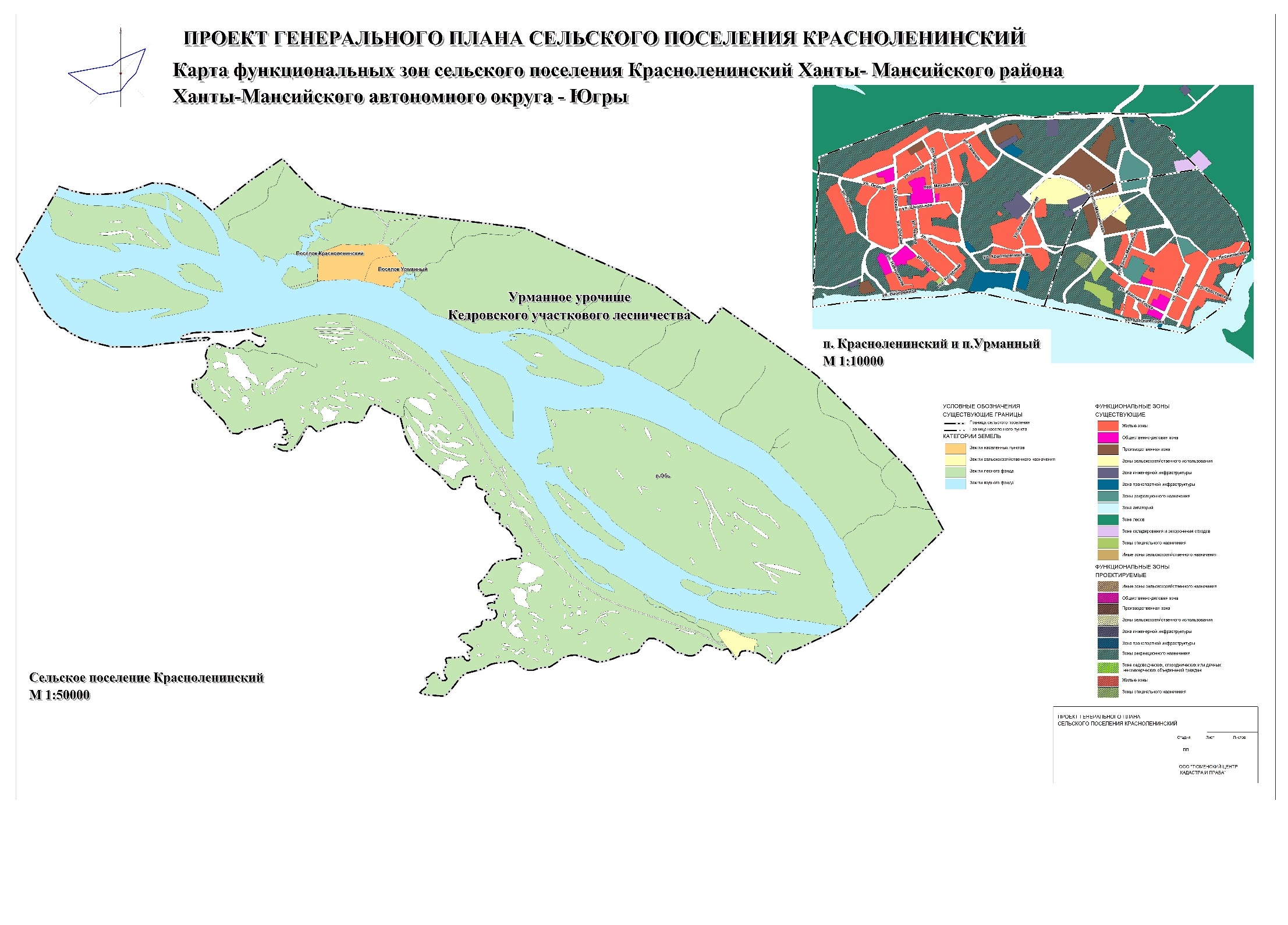 